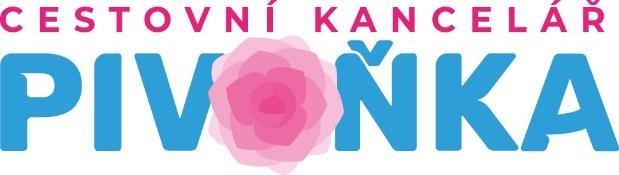 Dodatek č. 2 k rámcové cestovní smlouvě č. CK_2019_005 Dohoda o narovnání 1. Smluvní strany CK Pivoňka 	Zákazník/ Společnost: Machovský s.r.o. 	Gymnázium Uničov Sídlo firmy: Boční 551, 783 72 Velký Týnec  	Se sídlem: Gymnazijní 257 Adresa provozovny: Náves Svobody 8/14, 779 00 	Uničov Olomouc 	Statutární orgán: IČ: 28619633, DIČ: CZ28619633 	Mgr. Roman Riedl - ředitel Statutární zástupce: Jan Machovský 	(dále jen klient)- jednatel společnosti Kontaktní osoba: Kamil Plaček  Tel.: +420 605867928 Bankovní spojení: KB Olomouc Číslo účtu: 115-7763770267/0100 Telefon: +420 585319472 E-mail : info@ckpivonka.cz, kamilplacek@centrum.cz (dále jen CK) Smluvní strany se dohodly na následujícím znění dohody: 2. Předmět smlouvy 2.1  Předmětem dohody je zajištění služeb cestovního ruchu ze strany CK pro klienta dle bližší specifikace, dané touto dohodou o narovnání.  1 CK Pivoňka, Náves Svobody 8/14, 779 00 Olomouc www.ckpivonka.cz, info@ckpivonka.cz IČ: 28619633, DIČ: CZ28619633 POZNÁVEJTE S NÁMI BARVY A VŮNĚ SVĚTA  3. Závazky smluvních stran 3.1  CK se zavazuje zajistit pro klienta následující služby cestovního ruchu: 3.2     Sjednaný rozsah služeb: Komplexní zajištění individuálního jazykového kurzu - letecká doprava, ubytování v rodině Host Family s polopenzí, jazykový/metodický kurz s CLILem – 2 týdny. Součástí je pojištění léčebných výloh v zahraničí, storno zájezdu, pojištění zavazadel a pojištění cesty. Zákonné pojištění CK pro případ úpadku dle zákona č. 159/1999 Sb. 3.3 Informace a pokyny na cestu obdrží klient/cestující nejpozději 7 dnů před nástupem na pobyt emailem. Součástí objednaných služeb je cestovní průvodce destinace – tzv. odbavení (tipy na výlet, ceny, dopravní spojení apod.). 4. Další objednané služby V ceně zahrnuté: Učební materiály V ceně nezahrnuté: Kapesné, vstupné, fakultativní výlety, místní doprava, doprava z/na letiště Mám zájem o cestovní pojištění u ČSOB Pojišťovny (nehodící škrtněte):  ANO  NE Cestovní pojištění CK7-2018. 5. Podrobnosti  2 CK Pivoňka, Náves Svobody 8/14, 779 00 Olomouc www.ckpivonka.cz, info@ckpivonka.cz IČ: 28619633, DIČ: CZ28619633 POZNÁVEJTE S NÁMI BARVY A VŮNĚ SVĚTA  5.1  Tato smlouva vychází z cestovní smlouvy č. CK_2019_005 ze dne 26.11.2019 (Kamila Langerová), Dodatku č. 1 ze dne 2.6.2020 a je dohodou o narovnání závazku obou stran. Tato smlouva doplňuje a upravuje objednané cestovní  služby. Obě strany se změnami souhlasí.  5.2  Smluvní vztah mezi CK a klientem se nadále řídí Všeobecnými obchodními podmínkami CK Pivoňka. 5.3  Součástí narovnání je doplatek 10 000,-Kč. Doplatek bude uhrazen klientem na účet CK: 1157763770267/0100 do 8.9.2021. 5.4  Dodatek nabývá účinnosti dnem podpisu obou smluvních stran. Potvrzení dohody CK Pivoňka (dodavatel): 	Potvrzení dohody objednavatelem (klient):         V Olomouci dne 30.8.2021 	 	V Uničově dne……………………… ............................................................ 	................................................................... podpis  a razítko CK/elektronický podpis 	podpis a razítko klienta/elektronický podpis Jeden podepsaný výtisk tohoto Potvrzení zašlete e-mailem na adresu: kamilplacek@centrum.cz Přílohy: Nedílnou součástí této smlouvy jsou VOP CK Pivoňka 2021, Pojištění záruky pro případ úpadku CK, Infokartička o pojištění proti úpadku CK, Cestovní pojištění pro CK,  Všeobecné pojistné podmínky, IPID a Infolist ČSOB Pojišťovna, Přihláška do pojištění (vzor), Certifikát o zaplaceném ročním příspěvku do garančního fondu cestovních kanceláří, Informace o zpracování osobních údajů GDPR. CK a klient jsou povinni se řídit také podmínkami všech zúčastněných dodavatelů služeb.  3 CK Pivoňka, Náves Svobody 8/14, 779 00 Olomouc www.ckpivonka.cz, info@ckpivonka.cz IČ: 28619633, DIČ: CZ28619633 POZNÁVEJTE S NÁMI BARVY A VŮNĚ SVĚTA  Jméno a příjmení cestující osoby (01) Kamila Langerová (01) Kamila Langerová (01) Kamila Langerová Jména a příjmení spolucestujících osob x x x x x x Cílová destinace Oxford, Spojené království Oxford, Spojené království Oxford, Spojené království Jazyková škola Oxford International Study Centre 7, St Aldates, Oxford OX1 1BS Tel.: +44 (1865) 201009 Jazyková škola Email: info@oxintstudycentre.com Termín 3.10. - 16.10.2021 3.10. - 16.10.2021 3.10. - 16.10.2021 Jazykový kurz English Language and CLIL 20 English Language for Teaching lessons and 10 CLIL lessons/týden Certifikát o účasti. Doprava Letecká přeprava Odlet z Brna 3.10.2021 v 11:45 do London Stansted Ryanair. Odlet z London Stansted 16.10.2021 v 13:15 do Ostravy. Včetně odbaveného zavazadla 20kg. Přímý spoj. Ubytovací služby Stravovací služby Ubytování v rodině Host Family Stravování: polopenze   Počet nocí: 13  ČSOB Pojišťovna CK7 – 2018, storno pobytu do 70 000,-Kč/osoba s 20% spoluúčastí 